Universidade Federal da Paraíba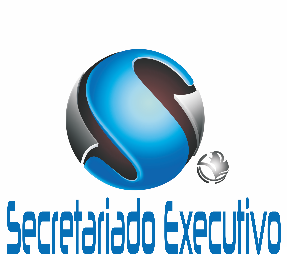 Centro de Ciências Aplicadas e EducaçãoDepartamento de Ciências Sociais AplicadasCoordenação do Curso de Secretariado ExecutivoCurso: Secretariado ExecutivoTítulo do Artigo Científico de acordo com as normas internas do curso de Secretariado Executivo Área Temática: Informação na resolução de TCCOrientando: Nome – UFPB – emailOrientador: Dr. Nome – UFPB – emailExaminador: Prof. Dr. Nome – UFPB – emailExaminador: Prof. Ms. Nome – UFPB – emailRESUMOO resumo deve ser apresentado em duas versões, uma na língua original e o outro em inglês, francês ou espanhol. No geral, o resumo necessita incluir: objetivo da pesquisa, metodologia, principais resultados e conclusões.Palavras-chaves: ABNT. Artigo Científico. Normas.ABSTRACTKeywords:1 INTRODUÇÃO 	A introdução deve incluir contextualização, relevância e justificativa da pesquisa, fundamentada em referências relacionadas ao objetivo do artigo, descrição do problema, objetivo geral e contribuições. A introdução não deverá possuir registros de resultados ou conclusões.2 FUNDAMENTAÇÃO TEÓRICA2.1 DIRETRIZES CURRICULARES DO CURSO DE GRADUAÇÃO EM SECRETARIADO EXECUTIVO  (Exemplo)2.1.1 O curso de Secretariado Executivo/UFPB (Exemplo)2.2 BREVE CONCEITO DE COMPETÊNCIA (Exemplo)2.4 A FORMAÇÃO ACADÊMICA COMO PRINCIPAL MEIO DE CONTRIBUIÇÃO NO DESENVOLVIMENTO DAS COMPETÊNCIAS SECRETARIAIS (Exemplo) 2.5 A EMPREGABILIDADE A PARTIR DAS COMPETÊNCIAS DURÁVEIS  (Exemplo)Exemplo de quadro. Quadro 1: Definições de estilos de aprendizagem.      Adaptado de Kuri (2004).3 METODOLOGIA Na metodologia você deverá descrever claramente como o trabalho foi executado, permitindo que o artigo possa ser reproduzido. Devem ser informados a descrição do objeto de estudo, as estratégias utilizadas, o tipo de pesquisa, população ou amostra, instrumento utilizado, definição de variáveis, coleta de dados, processamento de dados, métodos e técnicas empregadas. Métodos novos ou modificados devem ser justificados e relatados suas limitações.4 RESULTADOS E DISCUSSÃO	Os resultados serão apresentados de forma concisa e objetiva, iniciando-se as interpretações pelos dados mais importantes. Os gráficos devem ser utilizados para resumir informações complexas e facilitar a interpretação. Os dados relacionados a tabelas e gráfico não podem ser duplicados ou repetidos. A numeração de tabelas, gráficos e quadros deve ser consecutiva com algarismos arábicos.A discussão será de acordo com os resultados mais importantes, com relação as pesquisas encontradas na literatura e nas teorias no campo de outros autores, fazendo comparações e novos entendimento sobre o assunto. Não escreva novamente os resultados já mencionados.	Na seção resultados e discussão recomenda-se colocar no máximo 6 tabelas, quadros ou figurasExemplo:    Figura 1: Estilo de aprendizagem dos alunos.    Fonte: Pesquisa realizada, 2015. Tabela 1: Medidas descritivas do desempenho acadêmico.Fonte: Coordenação do Curso de Secretariado, 2015.5 CONSIDERAÇÕES FINAIS/CONCLUSÕES	Apresente aqui as conclusões do seu trabalho, verifique se o objetivo foi cumprido, apresenta respostas para o problema da pesquisa, relate as limitações e as recomendações do estudo. Por fim, coloque sugestões para trabalhos futuros.REFERÊNCIASNúmero de referências: até 25 no total. Dê preferência a leitura de livros e artigos científicos publicados em períodos nacionais e internacionais.AutoresDefinições de estilos de aprendizagemCampbell, Campbell e Dickinson (2000)Afirmam que os estilos de aprendizagem referem-se às diferenças individuais na maneira como a informação é compreendida, processada e comunicada.DeBello (1990)Estilo de aprendizagem é a maneira pela qual a pessoa absorve, processa e retém a informação.Felder e Silverman (1988)Concebem a aprendizagem como processo de duas fases envolvendo a recepção e o processamento da informação. Na fase de recepção a informação externa (captada pelos sentidos) e a informação interna (que surge introspectivamente) ficam disponíveis para o indivíduo, que seleciona o material a ser processado e ignora o restante. Os estilos de aprendizagem referem-se aos modos pelos quais os indivíduos preferem receber e processar as informações.James Keefe (1987)Estilos de aprendizagem são comportamentos psicológicos, afetivos e cognitivos característicos que servem como indicadores relativamente estáveis de como os aprendizes percebem, interagem e respondem ao ambiente de aprendizagem.Medidas descritivasPeríodosPeríodosPeríodosPeríodosPeríodosPeríodosPeríodosPeríodosPeríodosMedidas descritivas2º3º4º5º6º7º8º9º10ºMínimo6,480,260,124,262,402,074,123,033,64Máximo9,259,269,069,579,408,999,028,669,43Média8,096,847,197,567,236,957,327,367,70Mediana8,057,577,727,847,968,107,548,057,84Desvio padrão0,662,691,701,341,762,031,091,471,33